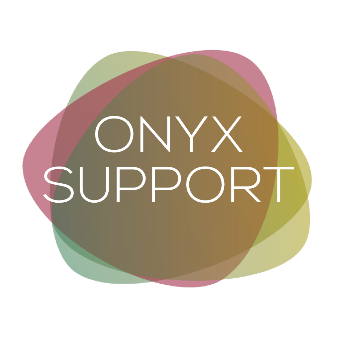 What do I want from university? It is important to consider and imagine what you want to achieve during your time at university, the answers may be obvious – but if you write them down, prioritise them and begin to focus on them, you will act on them. So, from the following, rate their order of importance to you. To learn how to balance work and home lifeTo widen my knowledgeTo learn how to manage stressful situationsTo take on positions of responsibilityTo enjoy myself To learn how to work with others in teams  To learn how to develop as an adultTo develop creativityTo find out who I am as a personTo get a good degreeTo utilise the institutions facilities To develop new interestsTo take care of my health and well-beingTo be able to think and reflect betterTo make new friends